ПОСТАНОВЛЕНИЕот 8 июля  2013 г.                                                                                                     № 429 О создании рабочей группы по вопросамразвития добровольной пожарной охраны          В целях активизации работы по созданию и развитию добровольной пожарной охраны на территории муниципального района «Княжпогостский», приведению существующих добровольных пожарных команд в соответствие с требованиями Федерального закона от 6 мая 2011 года № 100-ФЗ «О добровольной пожарной охране» и в целях прикрытия населённых пунктов, находящихся на территории Княжпогостского районаПОСТАНОВЛЯЮ:         1. Создать рабочую группу по вопросам развития добровольной пожарной охраны на  территории муниципального района «Княжпогостский» согласно приложению № 1 к настоящему постановлению.         1.1 Утвердить порядок работы рабочей группы по развитию добровольной пожарной охраны на территории муниципального района «Княжпогостский» согласно приложению № 2 к настоящему постановлению.         2.  Контроль за исполнением настоящего постановления возложить на первого заместителя руководителя администрации муниципального района "Княжпогостский" Ивочкина В.И. Исполняющий обязанностируководителя администрации                                                                      В.И.Ивочкин                                                                    Приложение №1к  постановлению администрациимуниципального района «Княжпогостский»от 8 июля  2013 года № 429СОСТАВрабочей группы по вопросам развития добровольной пожарной охранына территории муниципального района «Княжпогостский»                                                                                               Приложение № 2                                                                  к  постановлению администрации                                                          муниципального района «Княжпогостский»                                                                       от 8 июля 2013 г. № 429 П О Р Я Д О К работы  рабочей группы по  развитию добровольной пожарной охраны на территории муниципального  района «Княжпогостский»1. Общие положения          1.1. Рабочая группа по развитию добровольной пожарной охраны  (далее - рабочая группа) организуется в целях развития добровольной пожарной охраны на территории муниципального  района «Княжпогостский».           1.2. Рабочая группа в своей деятельности руководствуется  Конституцией Российской Федерации, федеральными конституционными законами, федеральными законами, указами и распоряжениями Президента Российской Федерации, постановлениями и распоряжениями Правительства Российской Федерации, приказами и распоряжениями Министерства Российской Федерации по делам гражданской обороны, чрезвычайным ситуациям и ликвидации стихийных бедствий, муниципальными нормативными актами, регулирующими вопросы добровольной пожарной охраны (далее - ДПО).2. Основные задачи и функции         	2.1.    Основными задачами рабочей группы являются:         	2.1.1. Обобщение информации о ДПО.         	2.1.2. Оценка эффективности проводимой работы по  развитию ДПО.	2.1.3. Разработка  предложений и указаний по  развитию ДПО. 2.1.4. Оперативное решение наиболее острых и социально-значимых проблем по развитию ДПО.          2.1.5. Координация деятельности  членов рабочей группы по вопросам развития ДПО.          2.2.   Рабочая группа  выполняет следующие функции:	2.2.1. Обобщает  информацию о наличии имеющихся и вновь создаваемых объединениях ДПО, их деятельности на территории муниципального  района «Княжпогостский».2.2.2.  Оценивает актуальность и эффективность мер, принимаемых для  развития объединений ДПО.	2.2.3. В рамках своей компетенции разрабатывает предложения по  повышению эффективности работы по развитию объединений ДПО и их деятельности. 3. Полномочия рабочей группы          3.1. Выполняя поставленные задачи, рабочая группа имеет право:          3.1.1. Заслушивать на своих заседаниях  членов рабочей группы, начальника гарнизона № 9 пожарной охраны Республики Коми и общественных объединений ДПО.           3.1.2. Запрашивать необходимую для осуществления своей деятельности информацию от начальника гарнизона № 9 пожарной охраны Республики Коми и общественных объединений ДПО.«КНЯЖПОГОСТ»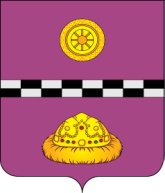 МУНИЦИПАЛЬНŐЙ РАЙОНСА АДМИНИСТРАЦИЯАДМИНИСТРАЦИЯ МУНИЦИПАЛЬНОГО РАЙОНА «КНЯЖПОГОСТСКИЙ»Ивочкин В.И.- Первый заместитель руководителя администрации муниципального района "Княжпогостский, председатель комиссииДиденко С.Н.- Заведующий сектором по делам ГО и ЧС и мобилизационной работе администрации муниципального района "Княжпогостский", секретарь комиссииУшаков А.А.- Начальник  ФГКУ «5 отряд ФПС по Республике Коми» (по согласованию)Никитин С.Н.- Начальник ОНД Княжпогостского района УНД ГУ МЧС России по Республике Коми (по согласованию)Абдуллаев С.Ю.о- Глава сельского поселения «Ветью»Гойда М.Г.- Руководитель администрации городского поселения «Емва»Гусак Е.В.- Глава сельского поселения «Иоссер»Гусарова Л.А.- Глава сельского поселения «Мещура»Диденко О.В.- Глава сельского поселения «Тракт»Коковкина В.В.- Глава сельского поселения «Чиньяворык»Катаева Ю.А.- Глава сельского поселения «Турья»Пономарева О.В. - И.о. главы сельского поселения «Серёгово»Рохин П.Н.- Глава сельского поселения «Шошка»Халак Н.И.- Руководитель администрации городского поселения «Синдор»Ксенофонтов Г.А.- Директор ОП ООО «СЛДК «Северный лес» (по согласованию)